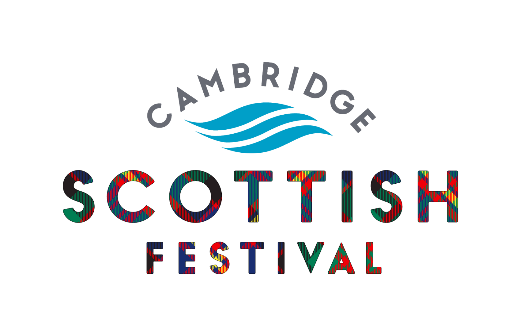 Cambridge Scottish Festival
Clan RegistrationClan registration includes:Two adult weekend passesOnsite parking for 1 vehicle Clan recognition on the festival websiteClan welcoming on festival social media Set up takes place Saturday July 15th BEFORE 8:00am. 
No access to field with vehicles after 8:00am. 
Vehicles cannot drive on the field between 8:00am and closing ceremonies. 
Location: 200 Christopher Drive, Cambridge N1R 8K7
July 14th Celtic Concert
July 15th Games DayClan name: _______________________________________________________Contact name: _______________________________________Phone number/email:_______________________________________Will you be bringing your own tent? If so, what size tent 

_________________________________Will you require a table and chairs ($20 charge for 1 table and 2 chairs)  

_______________________________________________________Will you be participating in the Gathering of the Clans during the opening ceremonies? (Midday Saturday)
____________________________________________________________________________Please send a copy of this form to info@cambridgescottishfestival.ca
Location: 200 Christopher Drive, Cambridge N1R 8K7